Selfless: Paul’s Letter to the RomansRomans 14:13-23 – page 949
When it comes to matters of opinions and preferences, Paul makes it clear that the priority is to pursue peace and mutual upbuilding. Welcome and Don’t Quarrel (14:1)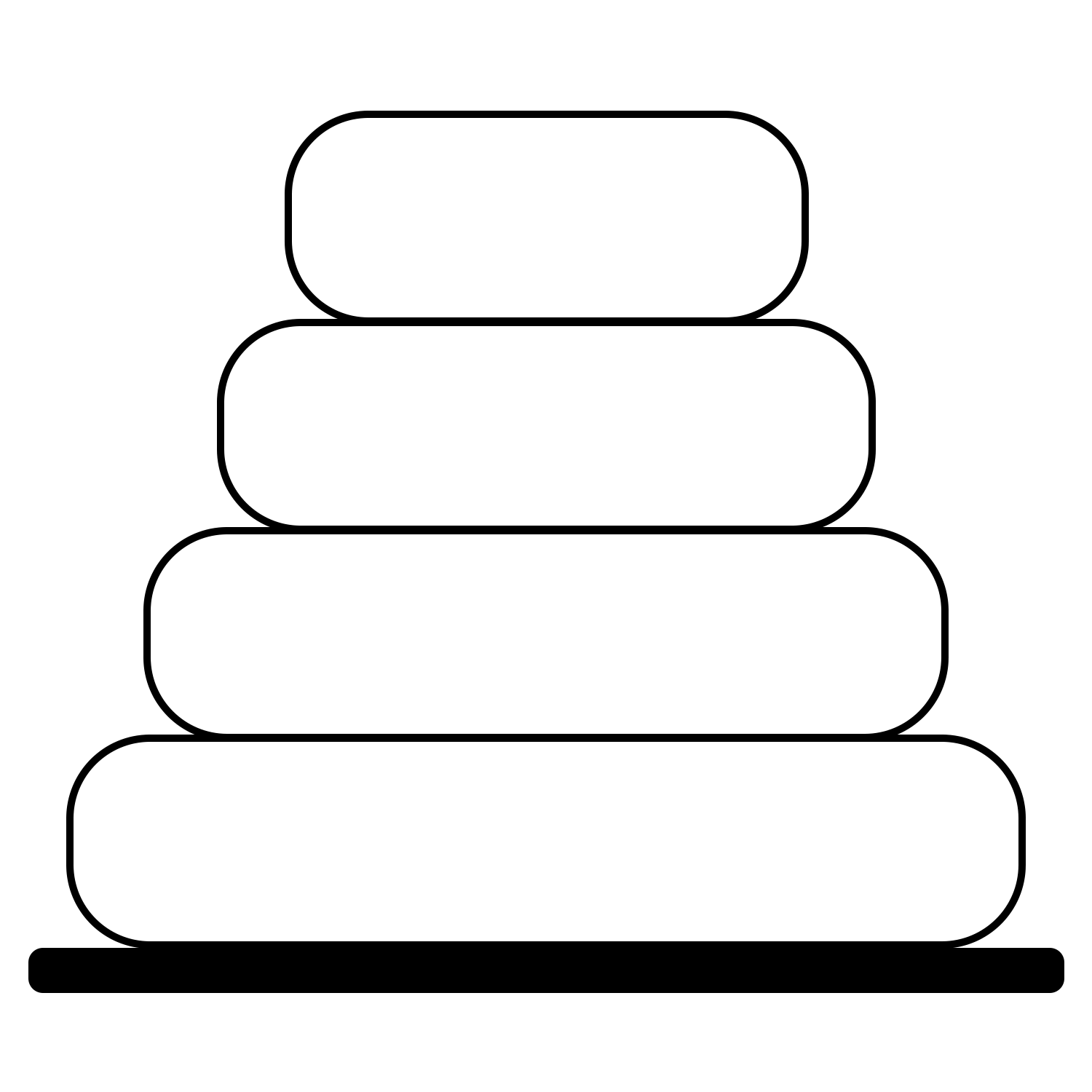 Don’t Judge or Cause Harm (14:10-18)Pursue Peace and Mutual Upbuilding (14:19-23) Reflection and Action:Knowing not all beliefs matter equally, do you need to recategorize any of your beliefs?How am I laying aside my preferences for the sake of others?